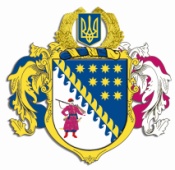 ДНІПРОПЕТРОВСЬКА ОБЛАСНА РАДАVIІ СКЛИКАННЯПостійна комісія обласної ради з питань соціально-економічного розвитку області, бюджету та фінансівпросп. Олександра Поля, 2, м. Дніпро, 49004П Р О Т О К О Л  № 60засідання постійної комісії обласної ради23 березня 2018 року							м. Дніпро15.00 годинУсього членів комісії:		 13 чол.Присутні:                   		 11 чол. (з них 4 – телеконференція)Відсутні:                     		   2 чол.Присутні члени комісії: Ніконоров А.В., Саганович Д.В., Жадан Є.В., Ангурець О.В., Петросянц М.М., Плахотнік О.О., Мазан Ю.В., 
Ульяхіна А.М. (телеконференція), Войтов Г.О. (телеконференція), Мартиненко Є.А. (телеконференція), Орлов С.О. (телеконференція). Відсутні члени комісії: Шамрицька Н.А., Удод Є.Г.У роботі комісії взяли участь: Шебеко Т.І. – директор департаменту фінансів облдержадміністрації, Коломоєць А.В. ‒ директор департаменту житлово-комунального господарства та будівництва облдержадміністрації, 
Кушвід О.А. ‒ директор департаменту капітального будівництва облдержадміністрації, Першина Н.Г. – начальник управління культури, національностей і релігій облдержадміністрації, Дядічко І.А. – заступник голови обласної ради – начальник управління економіки, бюджету та фінансів виконавчого апарату обласної ради, Семикіна О.С.– заступник начальника управління економіки, бюджету та фінансів – начальник відділу капітальних вкладень виконавчого апарату обласної ради, Богуславська І.О. – заступник начальника управління економіки, бюджету та фінансів – начальник відділу бюджету та фінансів виконавчого апарату обласної ради, Беспаленкова Н.М. – начальник управління бухгалтерського обліку, фінансів та господарської діяльності – головний бухгалтер виконавчого апарату обласної ради.Головував: Ніконоров А.В.Порядок денний засідання постійної комісії:Про розгляд проекту розпорядження голови обласної ради „Про внесення змін до рішення обласної ради від 01 грудня 2017 року № 268-11/VІІ „Про обласний бюджет на 2018 рік”.Різне.СЛУХАЛИ: 1. Про розгляд проекту розпорядження голови обласної ради „Про внесення змін до рішення обласної ради від 01 грудня 2017 року № 268-11/VІІ „Про обласний бюджет на 2018 рік”.Інформація: директора департаменту фінансів облдержадміністрації 
Шебеко Т.І.ВИСТУПИЛИ: Ніконоров А.В., Саганович Д.В., Ангурець О.В., 
Кушвід О.А., Коломоєць А.В., Першина Н.Г.ВИРІШИЛИ: 	1. Інформацію директора департаменту фінансів облдержадміністрації Шебеко Т.І. взяти до відома.2. Погодити запропонований облдержадміністрацією проект розпорядження голови обласної ради „Про внесення змін до рішення обласної ради від 01 грудня 2017 року № 268-11/VІІ „Про обласний бюджет на 2018 рік” (лист облдержадміністрації від 22.03.2018 № 18-1035/0/2-18 додається на 10 арк. (20 стор.), пояснювальна записка департаменту фінансів облдержадміністрації від 22.03.2018 № 538/0/17-18 додається на 1 арк. 
(2 стор.)) із наступними змінами, а саме:за пропозицією департаменту капітального будівництва облдержадміністрації:зменшити видатки у сумі 3 000,0 тис. грн по об’єкту „Реконструкція стадіону „Трудові резерви”, м. Дніпропетровськ. Крита спортивно-демонстраційна споруда для спортивних ігор (у т.ч. ПКД)” та збільшити видатки у сумі 3 000,0 тис. грн по об’єкту „Будівництво спортивно-оздоровчого комплексу на території парку Перемоги в м. Нікополь по 
вул. Херсонська, у т.ч. ПКД”;зменшити видатки у сумі 640,14 тис. грн по об’єкту „Реконструкція будівлі поліклініки № 1 під хірургічне відділення КЗ “Дніпропетровський спеціалізований клінічний медичний центр матері та дитини ім. проф. 
М.Ф. Руднєва” ДОР” по проспекту Пушкіна, 26 у м. Дніпропетровську, в т.ч. ПКД” та збільшити видатки у сумі 640,14 тис. грн по об’єкту „Могилівський пансіонат геріатрії. Реконструкція.  Посилення фундаментів. с.Могилів-1 Царичанського району Дніпропетровської області. Коригування. (у т.ч. ПКД)”;за пропозицією департаменту фінансів облдержадміністрації врахувати у дохідній та видатковій частині спеціального фонду обласного бюджету субвенцію з бюджету міста Дніпра, яка виділена на виконання Програми виконання доручень виборців депутатами Дніпровської міської ради 
VIІ скликання на 2016-2020 роки, у сумі 270,0 тис. грн, з них:170,0 тис. грн на придбання медичного обладнання для 
КЗ „Дніпропетровський обласний клінічний центр кардіології та кардіохірургії”;100,0 тис. грн на придбання обладнання для харчоблоку 
КЗ „Дніпропетровський дитячий будинок-інтернат”;по управлінню взаємодії з правоохоронними органами та оборонної роботи облдержадміністрації здійснити перерозподіл видатків за Регіональною програмою забезпечення громадського порядку та громадської безпеки на території Дніпропетровської області на період до 2020 року, 
а саме: збільшити видатки за загальним фондом на суму 2 150,0 тис. грн за рахунок відповідного зменшення видатків за спеціальним фондом на суму 2 150,0 тис. грн.3. Рекомендувати голові обласної ради прийняти проект розпорядження „Про внесення змін до рішення обласної ради від 01 грудня 2017 року № 268-11/VІІ „Про обласний бюджет на 2018 рік” із зазначеними змінами. 4. Рекомендувати департаменту фінансів облдержадміністрації (Шебеко) надати проект рішення обласної ради „Про внесення змін до рішення обласної ради від 01 грудня 2017 року № 268-11/VІІ „Про обласний бюджет на 2018 рік” з цими змінами на чергову сесію обласної ради для затвердження.Результати голосування:за 			11проти		 -утримались 	 -усього 		11СЛУХАЛИ: 2. Різне.Пропозиції не надходили.Інформація: ВИСТУПИЛИ: ВИРІШИЛИ: Результати голосування:за 			-проти		-утримались 	-усього 		-Голова комісії							А.В. НІКОНОРОВСекретар комісії							Д.В. САГАНОВИЧ 